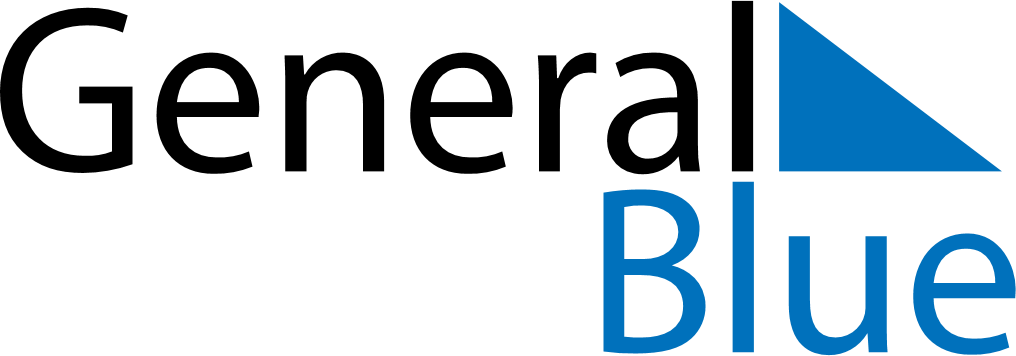 April 2018April 2018April 2018April 2018CyprusCyprusCyprusSundayMondayTuesdayWednesdayThursdayFridayFridaySaturday12345667Cyprus National DayGood FridayGood Friday89101112131314Easter SundayEaster Monday151617181920202122232425262727282930